PEDIDO MÉDICO: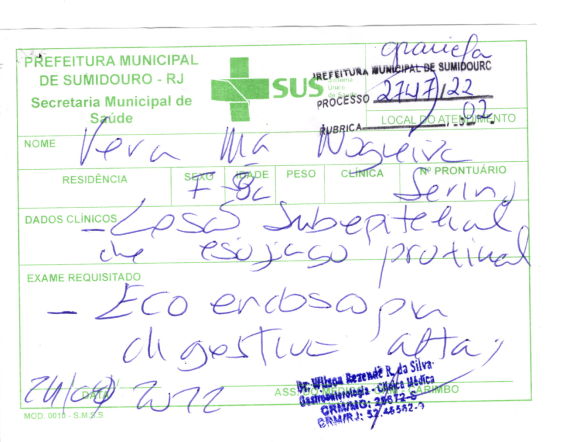 ITEMDESCRIÇÃOUNIDQUANTVALOR UNITARIOVALOR TOTAL01ECO-ENDOSCOPIA DIGESTIVA ALTAPACIENTE: VERA MARIA NOGUEIRADT. NASCIMENTO: 24/10/1963SRV01